SIES COLLEGE OF ARTS, SCIENCE AND COMMERCE (AUTONOMOUS),SION WEST, MUMBAI - 400 022SEMINAR REPORTTitle of the Seminar:  Epidemics to Pandemic: Challenges Met and Lessons LearntTheme: Historical and contemporary perspectives on public health policies and management Objectives: To understand past experiences and learnings from the epidemics and pandemics with reference to the Bombay PresidencyTo understand the learnings and experiences from India, particularly states of Maharashtra and Madhya Pradesh during the Covid-19 outbreakTo understand the social, economic, cultural, political, and environmental impact of the pandemicTo deliberate upon the pandemic and implications on technological and governance aspects of societyDate and Time: 18th and 19th November 2021 (Online- MS TEAMS)Attended Participants number: 129Details of Webinar: The Departments of Politics and History organized a two-day National Webinar on “Epidemics to Pandemic: Challenges Met and Lessons Learnt” in collaboration with Dr. B.R. Ambedkar University of Social Sciences, Mhow, Madhya Pradesh as an initiative to understand the unprecedented health crises in the past and the present. The key themes of this webinar sought to unravel the experiences and responses of two important states of India, namely, Maharashtra and Madhya Pradesh. The resource persons came from diverse fields of expertise which included both academics and professionals in fields of public health. This diverse panel shared their insights and remarks on the topic.Name of Resource Persons:Dr. Mridula Ramanna, Medical Historian and Former Head, Department of History SIES College, MumbaiProf. D.K. Verma, Professor, Dr. B.  R.  Ambedkar University, Mhow, M.PDr. Sumedh M K, Public Health Consultant to the Government of MaharashtraOutcome: Deliberations on social, economic, political aspects of the pandemic related crises.Governance issues and responses of public health departments were critically analysedAnnexures:Photographs: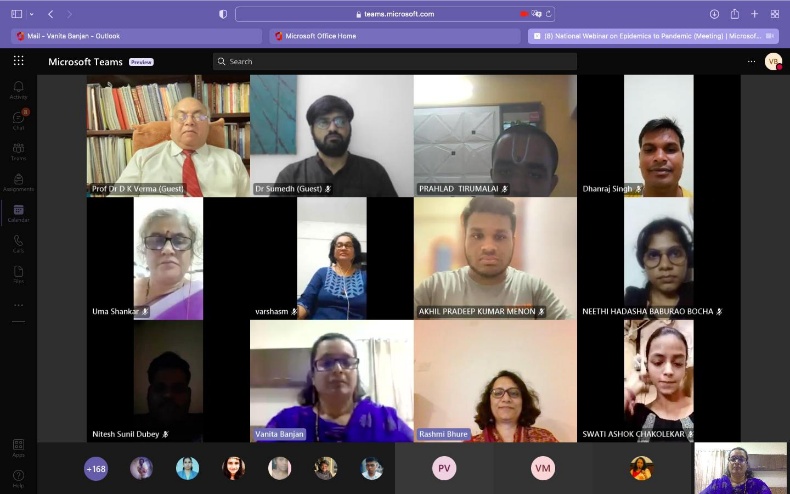 iii. List of Participants:Report Prepared bySignature :- 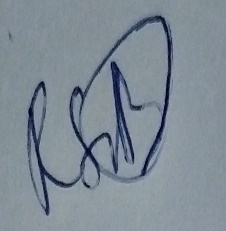 Name : Dr. Rashmi BhureDepartment: PoliticsDesignation : Head of the DepartmentSignature of Principal:Sr No.Name of Participants1Vanita Banjan2Varsha  Muley3Rashmi Bhure4Akhil Pradeep Kumar Menon5Niharika Nandakumar Jyoti6Vedang Mukund Deshpande7Poojary Grisha Shridhar Kavita8Nagar Saumya Vivek Pragya9Neha Paresh Pawar10Devika Sudalaimuthu Yadav11Prof. Dr D K Verma (Guest)12Prabhat Deepak Iyer13Saba Nazim Solkar14Monchiraju Anagha Prasannakumar Shital15Pavitra Kishore Kunder16Kashish Jatin Nandrajog17Dr Sumedh (Guest)18Chandat Saraswati Ranchod Ganga19Pranav Sriram20Samreen Gavin Dias21More Himanshu Nilesh Kumar Leena22Suganya Sivaraja23Pinto Marilyn Mario Marie Lourdes24Kavitha Acharya25Naidu Amrutha Lakshminarayanan Ramamaya26Thakker Khushi Vishal Mili27Mendonca  Jessica  Jerome Theresa28Mahalaxmi Samuthiram Nadar29Nandhini Murugan Yadav30Kalyani Jagdish Gautam31Yatnalkar Shruti Bhaskar Gitanjali32Kalpana Venkateswarao Digamarty33Siddhi krishna Parab34Sangeeta Murugesan Konar35Sania Feizal Poonawalla36Seniga Subramaniyam Naidu37Merin Elizabeth Mathew38Priya Narayan Shetty39Pawar Siddhant Nagesh Meena40Riddhi Punit Shah41Masanam Maheshgurunathan Konar42Swati Ashok Chakolekar43Sherrylann Ossie Dmello44Shetty Divya Divakar Anita45Trisha Sadanand Moily46Marthuwar Abarna Thakshnamurthy47Vigi Selvasunder Nadar48Chaitali Tushar Dandekar49Shivani Ravichandran50Kareena Jayanth Pai51Sumaiya Aadil Shaikh52Patil Prisha Chetan Urmila53Mrunal Maruti Pawar54Aakanksha Madhukar Wakade55Prahlad  Tirumalai56Joshi Mrunmayi kishor Hema57Balakrishnaveni Paramaswaran Nadar58Jaiswal Ankush Janardan Prasad Pushpa59Balakrisnan  Aakansha60Pranika Jogesh Bindra61Kazi Mallikah Mushtaq Sayeeda62Pritika Pankaj Kantak63Ratna Subhash Chandra kori64Shruti Dharmendar Sharma65Nandhini Jayasankar Jayasankar66Priya Rakesh Davangere67Bhuvanagiri Sumeet Sadashiv Jyothi68Ruke Sara Santosh Shweta69Samrah Aqeel Qureshi70Palakshi Chetan Sathe71Divya Mary72Caleb Bastin Abby73Bonny Michael Ukken74Maru Minaxi Bipin Deepa75Dhanashree Ravi Iyer76Angel Anand Asade77Kamala Srinivas78Khadija Yusuf Khan79Sakore Arya Jalindar Kanchan80Tanuj Swaminathan Iyer81Shabnam Abdul Rehman Shaikh82Abi Mariya Nirmala MurugaN Nadar83Jidnyasa Rajesh Kulkarni84Rutuja Ravindra Dharmadhikari85Jeslin Joseph Celin86Nitesh Sunil Dubey87Akshathaa Seshan Agila88Ananya Ganesh Iyer89Ansari Husnara Mohd Jameel Akhtar90Drashti Mohan Maru91Shifa Sayed Fakir Md Khan92Rehmat Hanif Kazi93Nandita Murali Vasudevan94Dwivedi Shivam Santoshkumar Bharati95Anushiya mahamani dravid96Firdos Fatma Dilshad Husain Sayyed97Abirami Sri Kumar Pallavarayar98Riddhi Naresh Mehta99Bhalerao Vanshika Vivek Saroj100Trisha Sachin Mohite101Vivek Shivaram Iyer102Nandita Ravindra Kamath103Chris Manuel Chettiar104Ballal Riya Rajesh Geeta105Arshiya Banu Mohd Yusuf Tamboli106Jolin Anson Fernando107Sakshi Ashish Vora108Kathryl Tanusha Gnanasekar109Prof Dr D K Verma (Guest)110Brijesh Shree Rajesh kumar Pasi111Karthika Sunderesan112Ayushh Kishore Iyer113Kothari Vanshika kamlesh Sunita114Vedansh Natarajan Iyer115Josna Brigit Sijin Mettilda Sijin116Sreenidhi k v Jayasree117Sara Mukesh Shah118Jancy Rani Muthu Nadar119Idrisi Shama Ashraf Gulam Abdul Qadir120Priyanka Ramji Mishra121Krithika Parasuraman Parasuraman122Farhana Fathe Bahadur khan123Raksha Vishal Mishra124Arunadevi Samuthirapandi Nadar125kirti Suresh kumar Verma126Uma Shankar127Theresa Kattukaren128Neha Dubey129Ajinkya Gaikwad